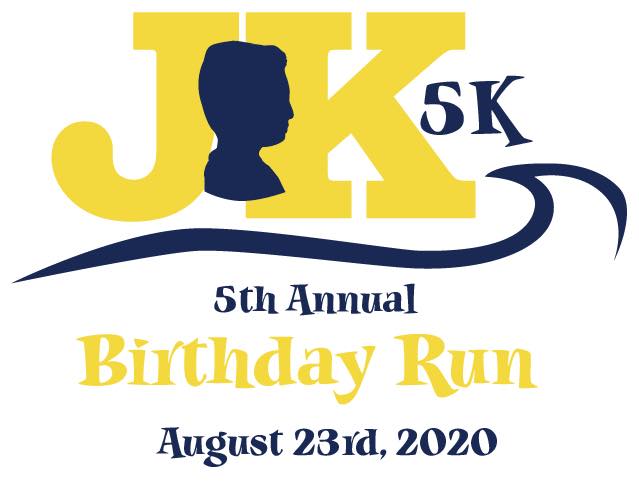 
Dear Business Owner:We want to thank you in advance for considering a donation to our 5th Annual 5k race in support of the Jacob Karnchanaphati Memorial Trust. The JK5k and Birthday Fun Walk/Run will be held on Sunday, August 23, 2020 at the Optimist Football Field on Chalet Road. The race honors the memory of Jacob Karnchanaphati, who passed away in July 2015. Jacob was 12 years old, just completing his 6th grade year at New Hanover-Upper Frederick Elementary. He was greatly looking forward to entering his first year at Boyertown Junior High East. Jacob will forever be remembered for his love of soccer (#3 on the field) and nick name, "JK". He was a one-of-a-kind kid, who had his own style, and wasn't afraid to "tell it like it is", which made him so funny.  One of the most treasured memories that Jacob has left us with is the laughter he spread to everyone around him. He is greatly loved and missed by all of his family and friends, and will remain in the hearts of all of those who were lucky enough to know him. This fundraiser directly benefits students of Boyertown Area Senior High who plan to further their education. Since the inaugural race, 10 Boyertown graduates have been recipients of the Jacob Karnchanaphati Memorial Award. By choosing one of our sponsorship packages, your generosity will enable us to continue supporting future Boyertown area high school students achieve their dreams of attending college. All proceeds of the race directly fund the Jacob Karnchanaphati Memorial Trust, a 501 (c)(3) organization.Because Jacob was an active member of the community, and greatly missed by so many classmates, teammates, teachers, neighbors and friends, we are once again expecting a large turnout for this family-friendly event on August 23. Between 375-550 people have attended each of the past 4 years. Please take this time to review the attached sponsorship levels. All sponsors are prominently featured on our website and social media, and will be recognized in print at differing levels. Promotion of our sponsors leading up to the event is foundational to our efforts. We currently have nearly 700 highly-engaged followers on Facebook -- a testimony to a tremendous community, looking to support this family.Thank you so much in advance for your generosity and support.  Our race could not be a success without our highly cherished sponsors.  If you have any questions, please feel free to contact me directly at 267-346-5468. With gratitude and thanks, Erin Hovey & Michelle Karnchanaphati
2020 JK5k Race DirectorsWe are honored and grateful to receive donations of any amount. Please note: Some gift In-kind sponsorships are available for Platinum, Gold, Silver and or Friends of Jacob sponsorships. These are limited to specific race needs and sponsorship package will be commensurate with value of in-kind donation.Donors of all sizes will receive some recognition. The Jacob Karnchanaphati Memorial Trust is a registered 501(c)(3) non-profit organization. Please make checks payable to:  The Jacob Karnchanaphati Memorial TrustMore information may be requested following submission. Please enclose this form OR email this form and note that a check has been mailed.Mail Payment to: 
JK 5k
C/O Michelle Karnchanaphati
PO Box 583
Gilbertsville PA 19525–0583Type of Sponsorship: Presenting ________Platinum ________Gold ________ Silver _______ Friends of Jacob _______Enclosed: $ ______________Sponsor InformationYour Name: __________________________________________________Business Name: ________________________________________________Business Address: _______________________________________________City: ______________________ State: ___________ Zip: ____________Business Phone: ________________________________Business e-mail: _________________________________Business website: _________________________________Please E-mail your pdf/vector.eps file with business logo to Erin Hovey at: erinhovey@comcast.netQuestions / Comments?PRESENTING SPONSORSHIP - $2,000**very limited opportunityPresenting sponsor will receive top billing on all race promotional material. This will include sponsor name and/or logo reference on race marketing materials, website and Facebook page, media press releases, and race day PA announcements as PRESENTER OF THE RACE.Name and logo displayed on back of official event T-shirt, at top and largest printName and logo displayed on JK5k race website and on Facebook page; sponsor logo will be linked to sponsor websiteName and/or logo displayed on race registration and any print material advertising the racePresenting sponsor recognition on PA announcements on race dayPresenting sponsor recognition on press releases to media outlets promoting the raceName and logo displayed on all race banners promoting the race10 x 10 tent, one 8 ft table and 4 chairs on race day to promote your company (sponsor to provide own signage/banner for tent)8 race entries and 8 official event T-shirtsPLATINUM SPONSORSHIP - $1,000Sponsor logo displayed on back of official event T-shirtSponsor logo displayed on JK5k race website; sponsor logo will be linked to sponsor websiteSponsor logo displayed on race posters advertising the race (if received prior to printing deadline)Sponsor mention on PA announcements on race dayTable and 2 chairs provided for race day to promote your company (sponsor to provide own signage/banner for table)6 race entries and 6 official event T-shirtsGOLD SPONSORSHIP - $500Sponsor Name displayed on back of official event T-shirt in larger fontSponsor Name or Logo displayed on JK5k Race websiteSponsor Name displayed on race posters advertising the race (if received prior to printing deadline)Sponsor mention on PA announcements on race daySponsor may bring table and signage to promote company4 race entries and 4 official event T-shirtsSILVER SPONSORSHIP - $250Sponsor Name displayed on back of official event T-shirt Sponsor name displayed on JK5k Race websiteSponsor name displayed on race posters advertising the race Sponsor mention on PA announcements on race daySponsor logo displayed on sponsor board2 race entries and 2 official event T-shirtsFRIENDS OF JACOB SPONSORSHIP - $100Sponsor logo displayed on JK5k Race websiteSponsor logo displayed at race day locations (board, raffle table, etc)